                                  ICIDA-2023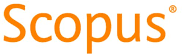 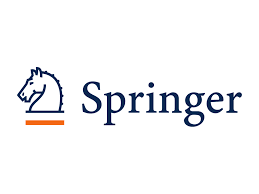 2nd International Conference on Innovations in Data AnalyticsOrganized byEminent College of Management and Technology (ECMT), West Bengal, India in collaboration with International Knowledge Research Foundation (IKRF)Technically Sponsored by:Scientific Innovation Research Group (SIRG), EgyptScientific Research Group in Egypt (SRGE), EgyptSETIT Research Lab.  Sfax University –TunisiaCI2S lab, Buenos Aires, Argentina                                  29th -30th November, 2023 (Hybrid Mode)              ************** CALL FOR PAPERS **************         Conference Website:  http://icida.ikrf.in  SPECIAL SESSIONIoT Involving Dimensions and Future ApplicationsSESSION ORGANIZERS:SESSION DESCRIPTION:IoT is the ecosystem of smart devices that contains sensors, smart objects, networking, and processing units. These integrated devices provide better services to the end user. IoT is impacting our environment and is becoming one of the most popular technologies. The leading use of IoT in human life is to track activities anywhere at any time. The Session focuses on giving sub-tracks RECOMMENDED TOPICS:Topics to be discussed in this special session include (but are not limited to) the following:IoT Connectivity Platforms.IoT in the Commercial Sector.IoT in Healthcare.IoT in Agriculture.IoT in the Environment.IoT in Smart Cities.
IoT Device Management Platforms.IoT Application Enablement Platforms.oT Application embedded device controlling and monitoring Platforms.IoT Analytics Platforms for real-time problems.PUBLICATION AND SUBMISSION PROCEDUREThe conference aims at carrying out double-blind review process. The papers submitted by the authors will be assessed based on their technical suitability, the scope of work, plagiarism, novelty, clarity, completeness, relevance, significance, and research contribution. The conference proceedings will be published in Springer Lecture Notes in Networks and System (LNNS) Series, now indexed by: ISI Proceedings, DBLP. Ulrich's, EI-Compendex, SCOPUS, Zentralblatt Math, MetaPress,  Springerlink. Some of the selected high-quality papers of ICIDA 2023 with extended versions will be published in any one of the reputed journals (indexed by SCOPUS, SCIE, ACM Digital Library, DBLP, WOS) from International Publishers.Paper submission system of easy chair: https://cmt3.research.microsoft.com/ICIDA2023NOTE: While submitting the paper in this special session, please specify [IoT Involving Dimensions and Future Applications] at the top (above paper title) of the first page of your paper.DEADLINE TO REMEMBER: 30th July 2023* * * * * *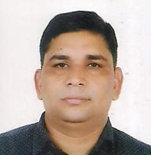 Dr. Kanta Prasad SharmaAssistant ProfessorComputer Engineering and Applications,GLA University Mathura India+919760207629Email: tokpsharma@gmail.com